E-Expenses on E-RosterPlease contact e-roster@rothgen.nhs.uk to get your user name for your account.There is a user guide available, user guide  for when making and approving claims.You must attach copies of all receipts. All claims must follow the Trust Policy.For claims are paid from PGME and not the division i.e Dental, GP and Foundation Trainees and SAS DoctorsLogin in. You must be internet explorer not chromeClick on expenses on the top indexClick on New ClaimChange your approving unit to Postgraduate Medical Education Press create. This will allow you to enter multiple entries for this month.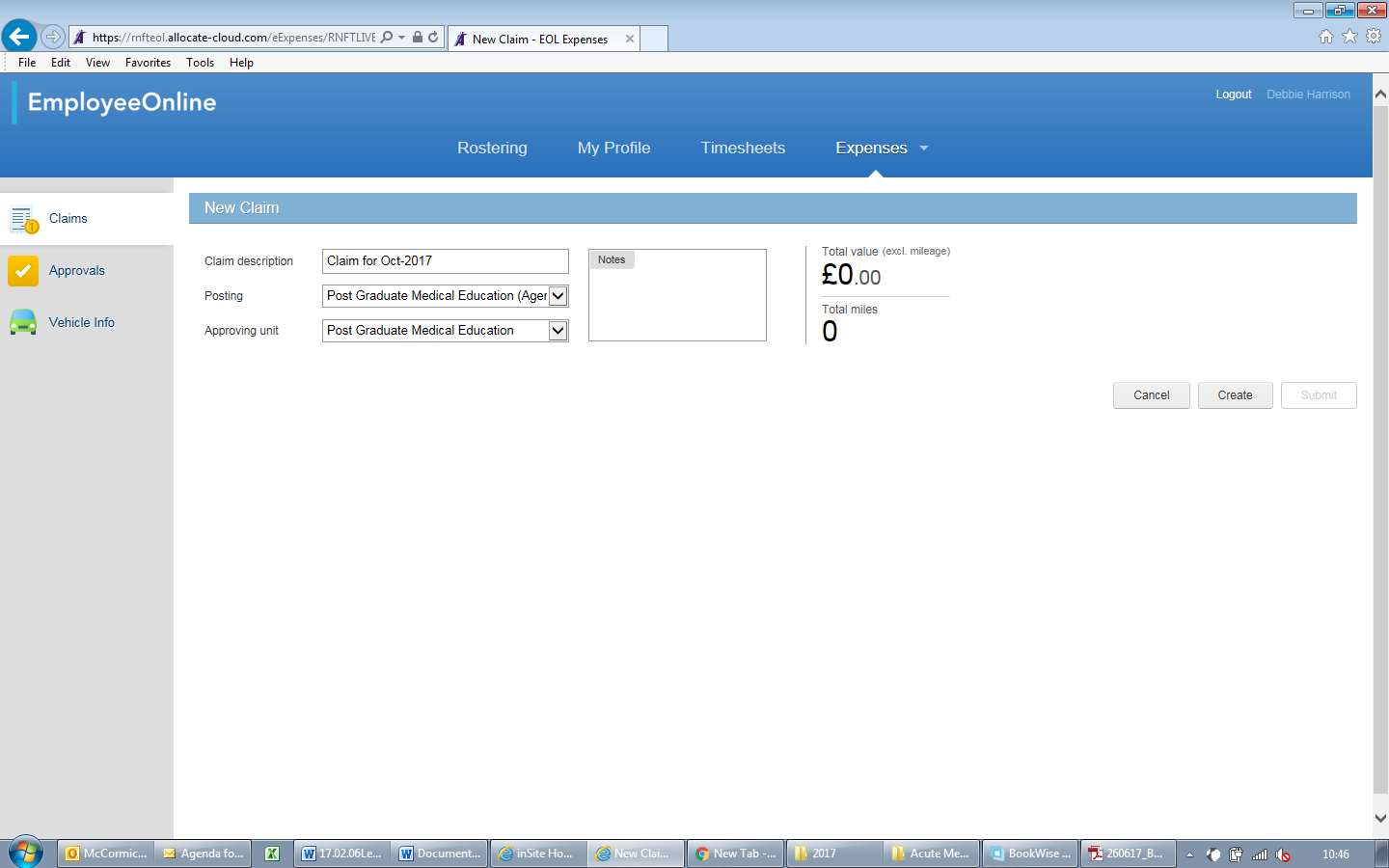 Claiming MileageIf you are claiming mileage, you must register your car with Greyfleet. www.greyfleet.com You will be asked to provide a number of documents about your car. Please note to claim mileage you must have business insurance on your car.First of all create a new claim for that month, if required.Click on MileageClick on New ExpenseComplete the following information:Description i.e. course titleExpense type – Business MileageDate – date of mileageUsing – chose your vehicle Tick if you were carrying passengersFrom – enter Home, Base or starting post codeTo– enter Home, Base or starting post codeTick if this is a straight forward return tripThe system will then work out the mileage of the journey and then the amount you can claim.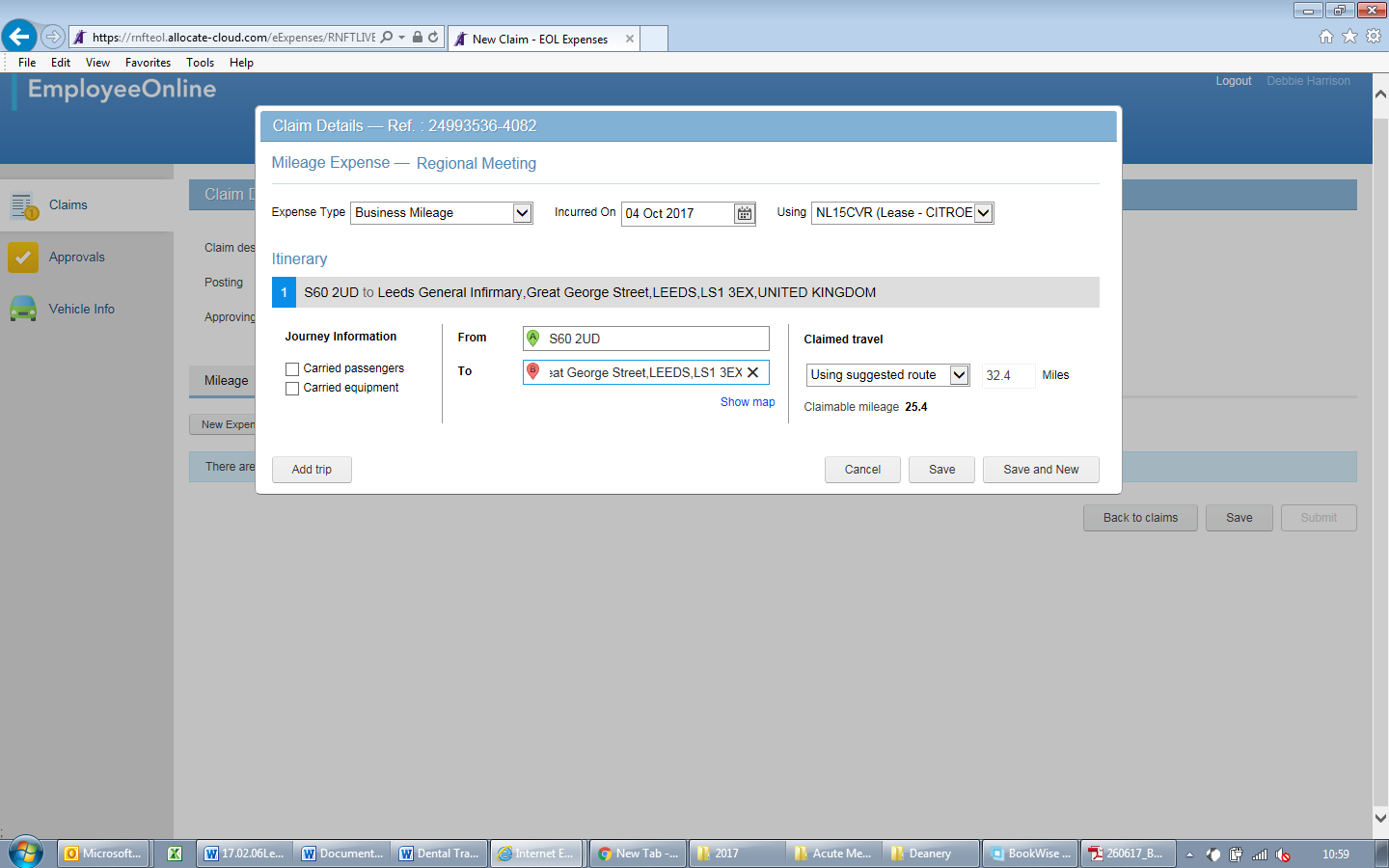 If this is the only journey you are claim on this day, click save. If you want to add another journey on another day, click save and new.If you have multi journeys on the same day, click add trip. This will start your trip from your last destination.Other Travel To add other forms of travel, i.e. trainEach item must be added separately.First of all create a new claim for that month, if required.Click on travelClick on New ExpenseComplete the following information:Description i.e. course titleExpense type – Business TravelDate – date of travelAmount From – enter addressTo– enter addressTick receipt availableClick Add Images. You MUST upload a copy of your receipts. This can only be uploaded as a jpegPress Save or Save and New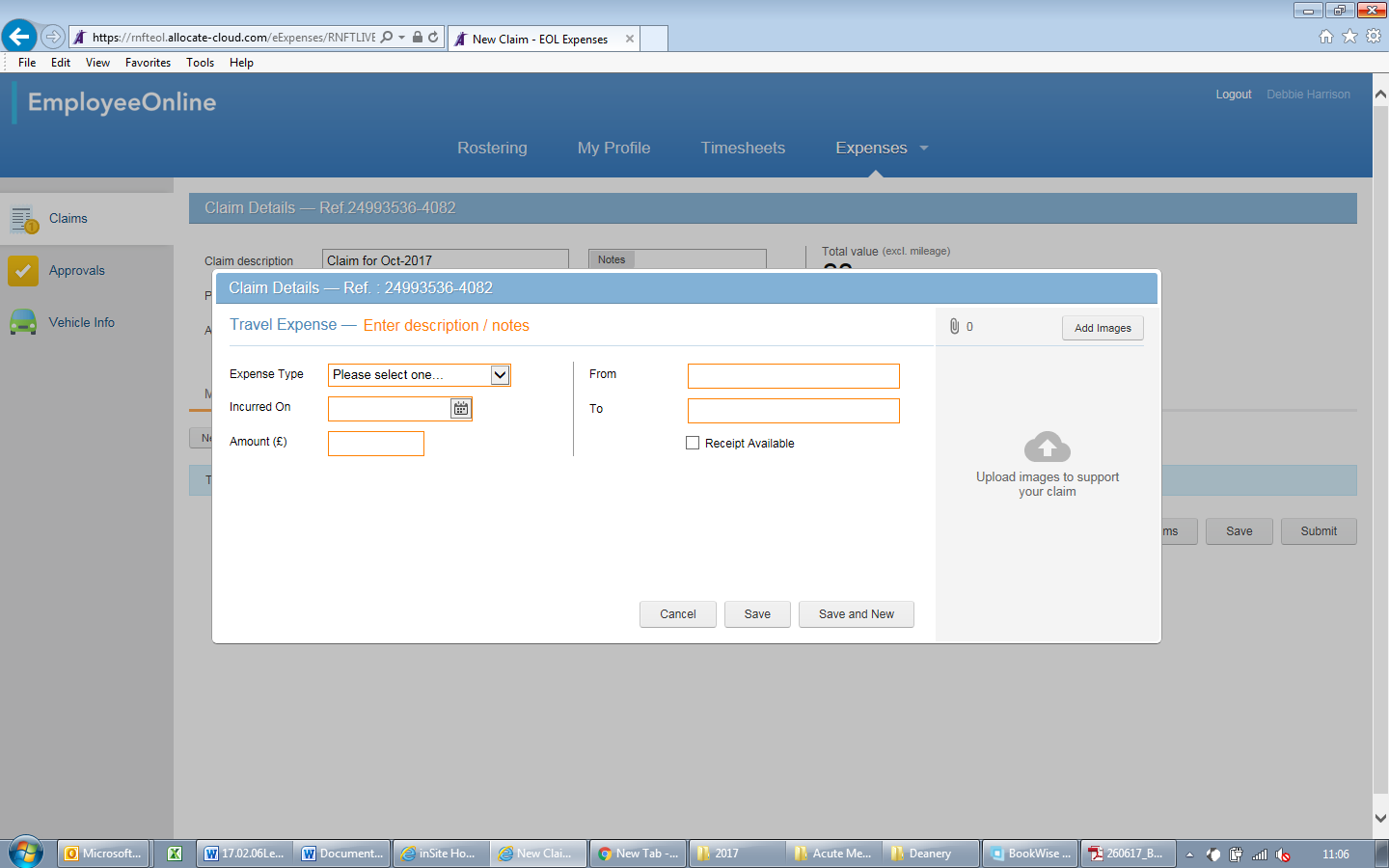 SubsistenceEach item must be added separately.First of all create a new claim for that month, if required.Click on SubsistenceClick on New ExpenseComplete the following information:Description i.e. course titleExpense type – Evening Meal Allowance etc Date Amount Tick receipt availableClick Add Images. You MUST upload a copy of your receipts. This can only be uploaded as a jpegPress Save or Save and New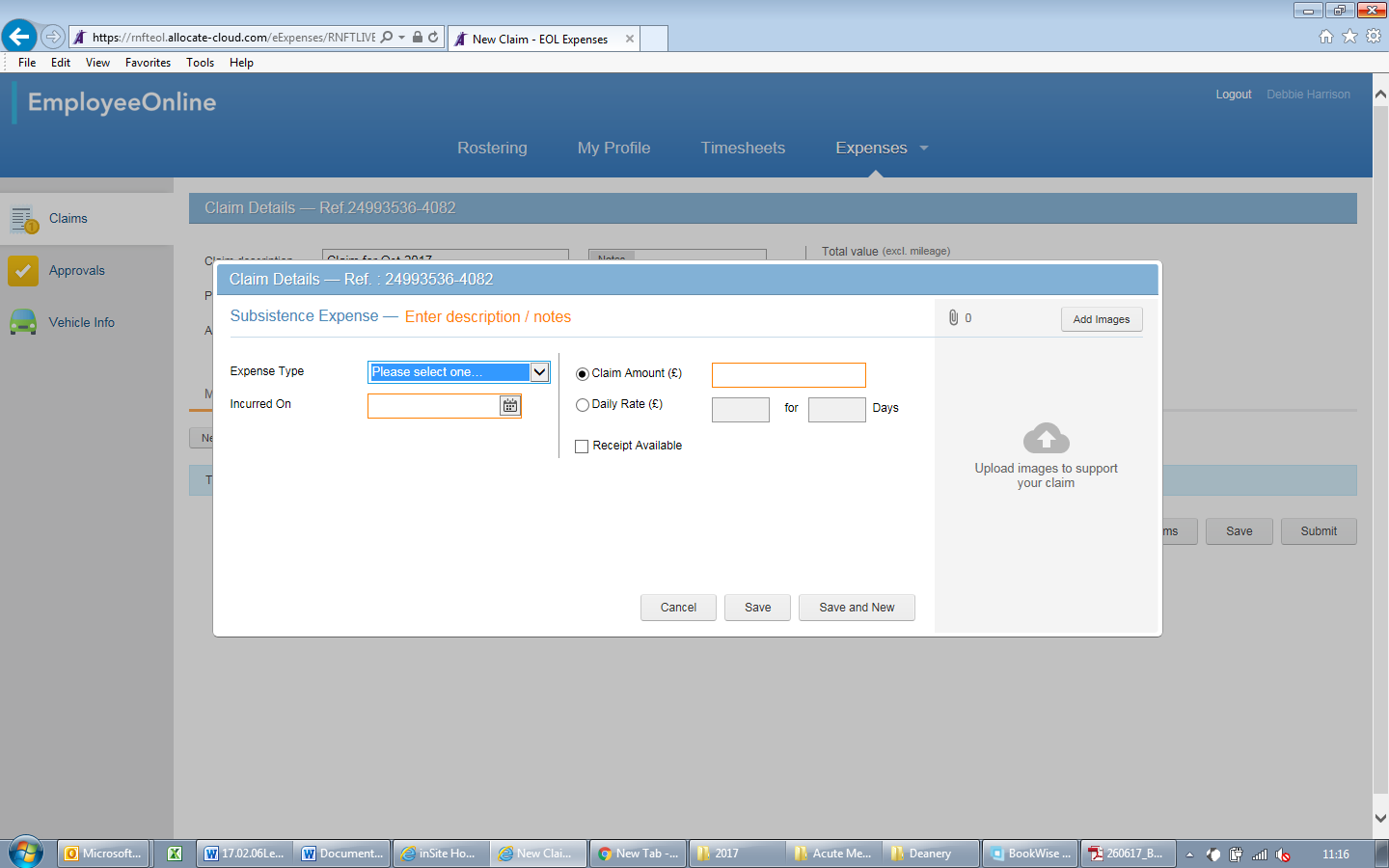 Other ExpensesFor course fees and parking expenses. Each item must be added separately. First of all create a new claim for that month, if required.Click on Supplementary Click on New ExpenseComplete the following information:Description i.e. course titleExpense type – Parking, course fee, etc Date Amount Tick receipt availableClick Add Images. You MUST upload a copy of your receipts. This can only be uploaded as a jpegPress Save or Save and New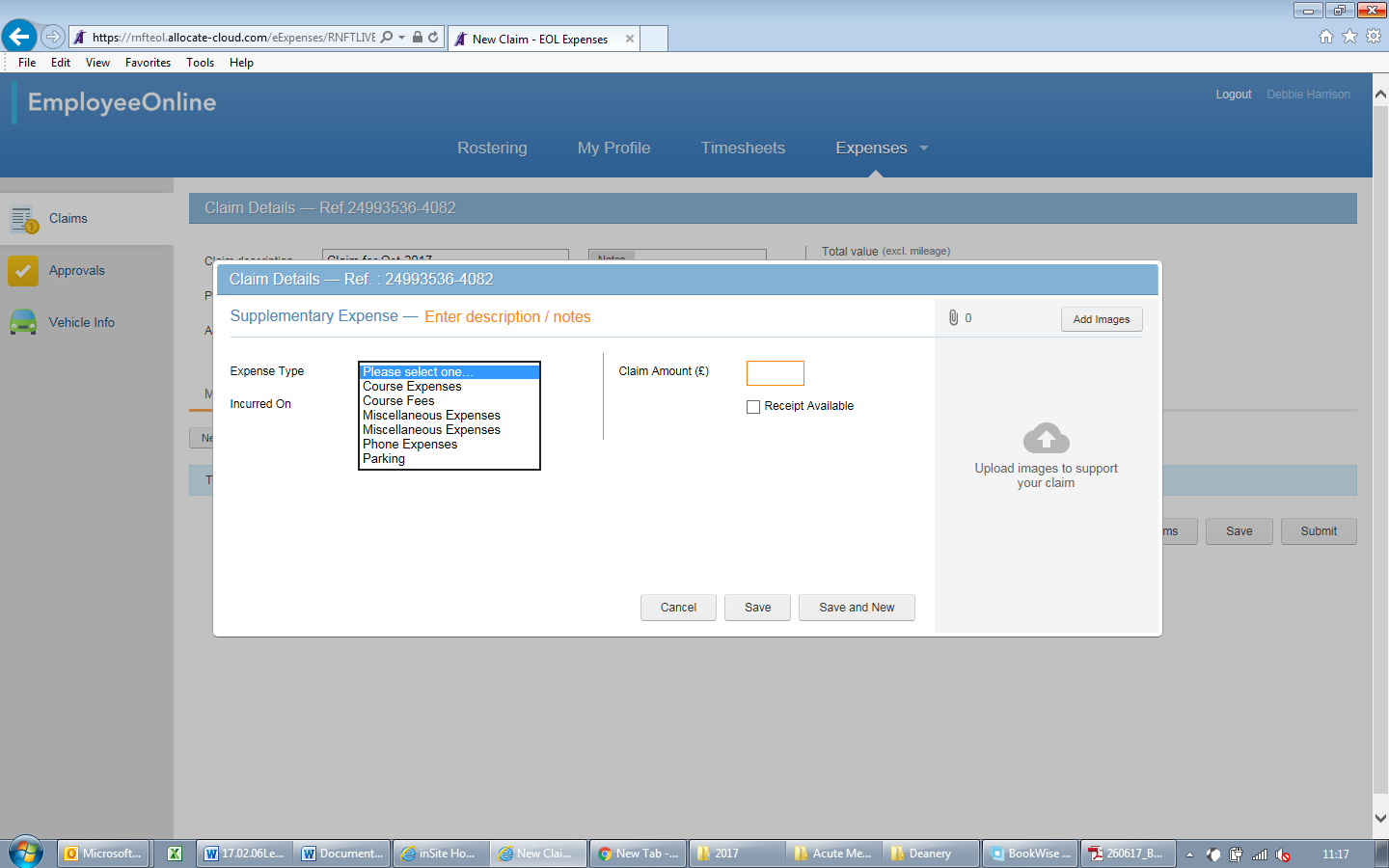 Submitting a completed claimYou can add more than one type of expenses to your claim.Once you have added all your expenses, press submit.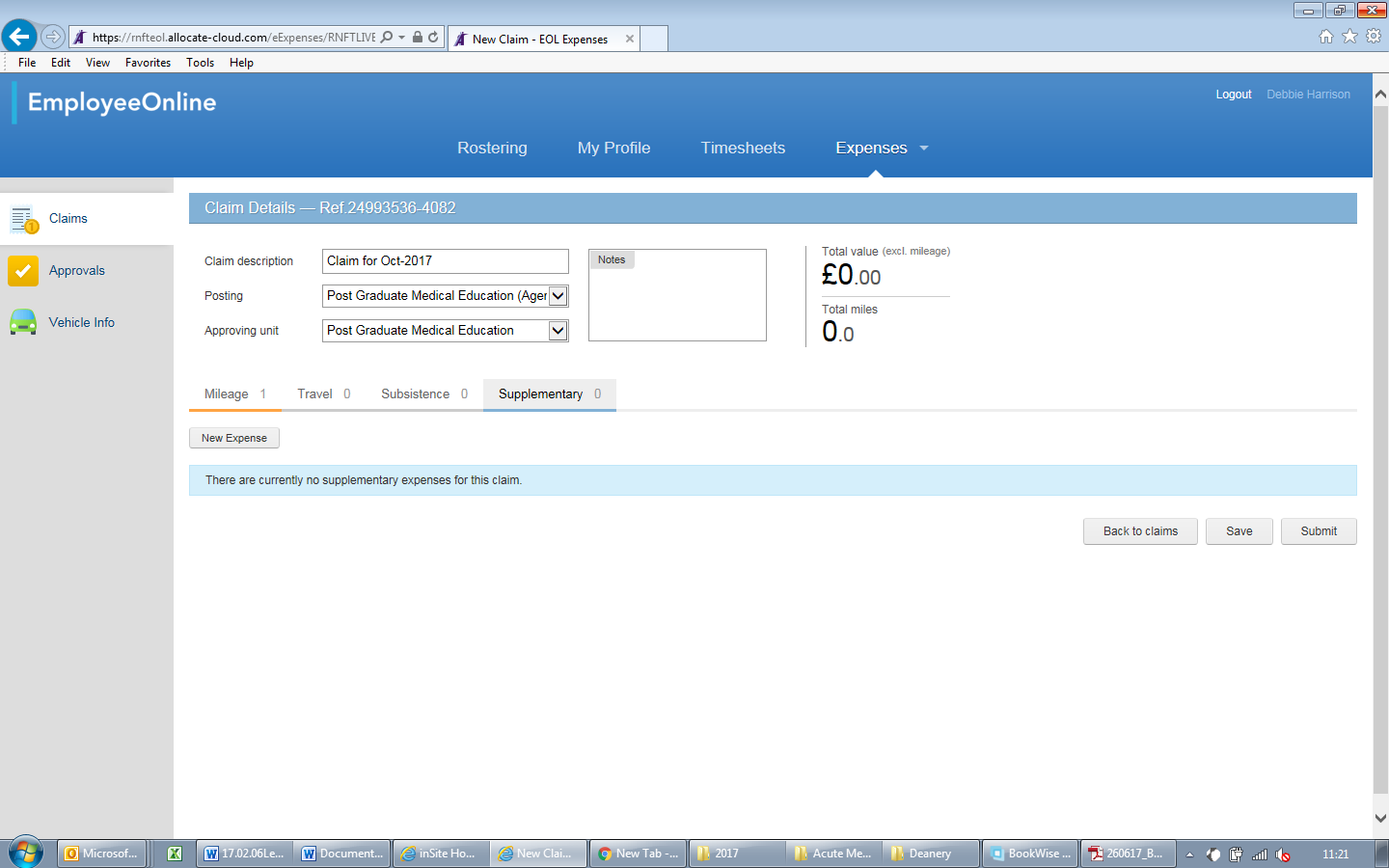 This claim will now move to your Submitted Claims folder.Once approved, it will move to Sent for Payment.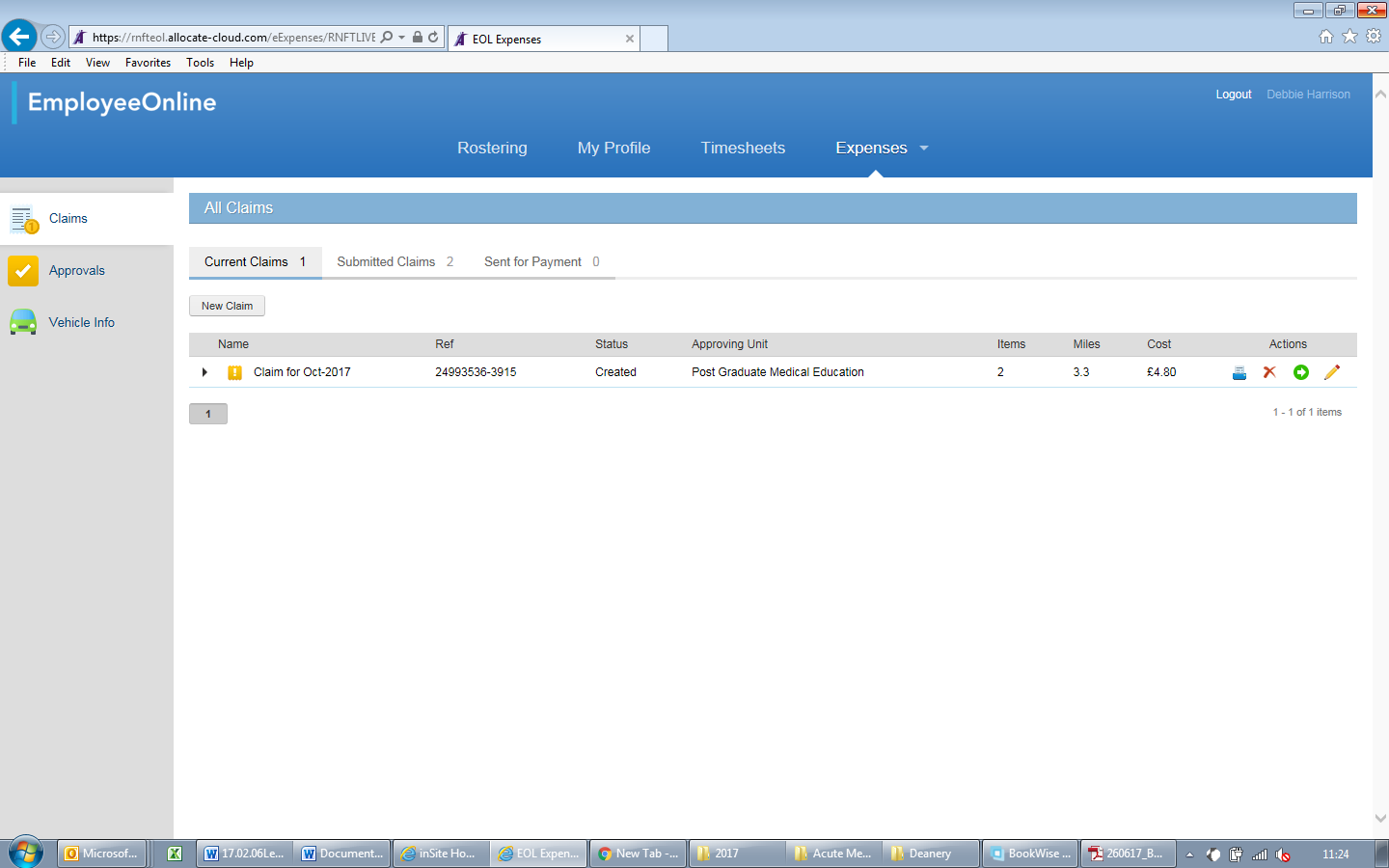 